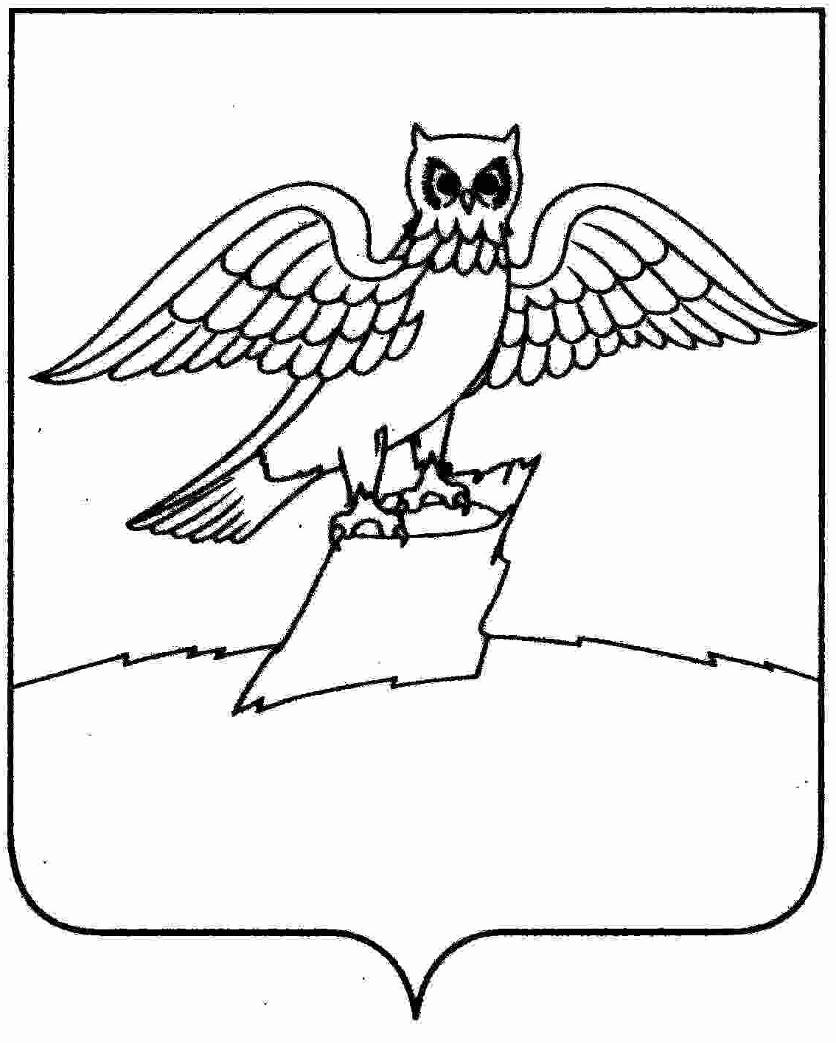 АДМИНИСТРАЦИЯ ГОРОДА КИРЖАЧКИРЖАЧСКОГО РАЙОНАП О С Т А Н О В Л Е Н И Е         02.03.2022                                                                                             №  199В соответствии с Федеральным законом от 06.10.2003 № 131-ФЗ «Об общих принципах организации местного самоуправления в Российской Федерации», с частью 2 статьи 53 Федерального закона от 31.07.2020 № 248-ФЗ «О государственном контроле (надзоре) и муниципальном контроле в Российской Федерации», постановлением Правительства Российской Федерации от 27.10.2021 № 1844 «Об утверждении требований к разработке, содержанию, общественному обсуждению проектов форм проверочных листов, утверждению, применению, актуализации форм проверочных листов, а также случаев обязательного применения проверочных листов»П О С Т А Н О В Л Я Ю:Утвердить форму проверочных листов (списков контрольных вопросов, ответы на которые свидетельствуют о соблюдении или несоблюдении контролируемым лицом обязательных требований), применяемых при осуществлении контрольных мероприятий  по муниципальному контролю в сфере благоустройства на территории муниципального образования города Киржач Киржачского района Владимирской области.Контроль за исполнением данного постановления оставляю за собой.Настоящее постановление вступает в силу после его официального  опубликования (обнародования) и распространяется на  правоотношения, возникающие с 01.03.2022 года.  Глава администрации                                                             Н.В. Скороспелова                                                                                       Приложение к постановлениюадминистрации г. Киржачот_02.03.2022   № _199_Форма проверочного листа, применяемого при осуществлении муниципального контроля в сфере благоустройства____________________________________________________________________________(наименование органа муниципального контроля в сфере благоустройства)Проверочный лист, применяемый при осуществлении муниципального контроля в сфере благоустройства1. Наименование юридического лица, фамилия, имя, отчество (при наличии) индивидуального предпринимателя, гражданина ____________________________________.2. Место проведения контрольного мероприятия с заполнением проверочного листа                               и (или) используемые юридическим лицом, индивидуальным предпринимателем, гражданином производственные объекты___________________________________________.3. Реквизиты решения о проведении контрольного мероприятия юридического лица, индивидуального предпринимателя, гражданина: ___________________________________.    (номер, дата решения о проведении контрольного мероприятия)4. Учётный номер контрольного мероприятия и дата его присвоения в едином реестр контрольных (надзорных) мероприятий ___________________________________________.(указывается учётный номер контрольного мероприятия и дата егоприсвоения в едином реестре контрольных мероприятий)5. Форма проверочного листа утверждена постановлением администрации города Киржач от ___________ № ________.6. Должность, фамилия и инициалы должностного лица, проводящего контрольное мероприятие и заполняющего проверочный лист _________________________________.7. Перечень вопросов, отражающих содержание обязательных требований, ответы                            на которые однозначно свидетельствуют о соблюдении или несоблюдении юридическим лицом, индивидуальным предпринимателем, гражданином обязательных требований, составляющих предмет контрольного мероприятия:Пояснения и дополнения по вопросам, содержащимся в перечне:__________________________________________________________________________ ___________________________________________________________________________________________________________________________________________________________________________________________________________________________________________________________________________________________________________________________________________________________________________________________________________
Подписи лица (лиц), проводящего (проводящих) проверку:Должность    ____________________________________                   /Ф.И.О.Должность    ____________________________________                   /Ф.И.О.
С проверочным листом ознакомлен(а):
___________________________________________________________________________(фамилия, имя, отчество (в случае, если имеется), должность руководителя,иного должностного лица или уполномоченного представителя юридическоголица, индивидуального предпринимателя, его уполномоченного представителя)"__" ____________________ 20__ г.       _________________________________________                                                                                                                                                                                     ( подпись)
Отметка об отказе ознакомления с проверочным листом:_______________________________________________________________________________(фамилия, имя, отчество (в случае, если имеется), уполномоченногодолжностного лица (лиц), проводящего проверку)"__" ____________________ 20__ г.                    _________________________________________                                                                                                                                                                                             (подпись)
Копию  проверочного листа  получил(а):
___________________________________________________________________________(фамилия, имя, отчество (в случае, если имеется), должность руководителя,иного должностного лица или уполномоченного представителя юридическоголица, индивидуального предпринимателя, его уполномоченного представителя)"__" ____________________ 20__ г.                    _________________________________________                                                                                                                        (подпись)
Отметка об отказе получения проверочного листа:___________________________________________________________________________(фамилия, имя, отчество (в случае, если имеется), уполномоченногодолжностного лица (лиц), проводящего проверку)"__" ____________________ 20__ г.                   _________________________________________                                                                                                                            (подпись)       Об  утверждении  формы  проверочного  листа  (списков  контрольных  вопросов),  применяемого  при  осуществлении  муниципального контроля   в сфере благоустройства на территории города Киржач Киржачского района Владимирской области       Об  утверждении  формы  проверочного  листа  (списков  контрольных  вопросов),  применяемого  при  осуществлении  муниципального контроля   в сфере благоустройства на территории города Киржач Киржачского района Владимирской областиN п/пВопрос, отражающий содержание обязательных требований Вывод о выполнении установленных требованийВывод о выполнении установленных требованийВывод о выполнении установленных требованийВывод о выполнении установленных требованийВывод о выполнении установленных требованийВывод о выполнении установленных требованийРеквизиты нормативных правовых актов, с указанием их структурных единиц, которыми установлены обязательные требования, требования, установленные муниципальными правовыми актамиN п/пВопрос, отражающий содержание обязательных требований данетНеприменимо Неприменимо  Примечание  (заполняется в случае заполнения графы "Неприменимо") Примечание  (заполняется в случае заполнения графы "Неприменимо")Реквизиты нормативных правовых актов, с указанием их структурных единиц, которыми установлены обязательные требования, требования, установленные муниципальными правовыми актами  1.Обеспечивается ли доступ маломобильных групп населения к зданиям, строениям, сооружениям, а также земельным участками?Раздел 25Правила благоустройства и содержания территории муниципального образования город Киржач, утвержденные решением Совета народных депутатов г. Киржач Киржачского района от 03.07.2017 №28/203 (далее  –  Правила  благоустройства); 2.Соблюдается ли порядок производства земляных и дорожных работ, благоустройства территорий?Раздел 14 Правил благоустройства3.Соблюдается ли порядок содержания зеленых насаждений?Раздел 17 Правил благоустройства  4.Соблюдаются ли Правила уборки и содержания территории города, в том числе:4.1.Производится ли уборка территории в зимний период? Раздел  6  Правил благоустройства   4.2.обрабатываются  ли наиболее опасные участки (подъемы, спуски, мосты, перекрестки, подходы к остановкам общественного транспорта) противогололедными материалами?Раздел  6  Правил благоустройства  4.3.Производится систематическая  очистка крыш от снега и удаление наростов на карнизах и водосточных трубах?Раздел  7 Правил благоустройства  4.4Производится уборка и содержание дворовых территорий?Раздел  5 Правил благоустройства4.5.Размещены ли площадки под мусоросборники и контейнеры для бытового мусора и пище отходов?Раздел  3  Правил благоустройства5. Организуется работа по содержанию прилегающих территорий ?Раздел  3  Правил благоустройства6.Осуществляется ли работа по благоустройству прилегающих территорий?Раздел  5 Правил благоустройства7.Соблюдаются ли требования стационарной уличной и передвижной мелкорозничной торговли?Раздел  3  Правил благоустройства8.Соблюдается ли Порядок размещения вывесок, рекламных щитов, витрин и их содержание?Раздел 15 Правил благоустройства 9.Соблюдаются ли требования строительства, установки содержания малых архитектурных форм?Раздел 19 Правил благоустройства 10. Соблюдаются ли Правила ремонта и содержания жилых, культурно-бытовых, общественных зданий и сооружений?Раздел 24 Правил благоустройства11.Соблюдаются ли формы и механизмы общественного участия в принятии решений и реализации проектов комплексного благоустройства?Раздел 1 Правил благоустройства 12.Выполняются  ли  условия  выгула домашних животных в определенных местах, разрешенных решением органа местного самоуправления для выгула животныхРаздел 17 Правил благоустройства13.Соблюдаются ли общие положения правил благоустройства Раздела 1 Правил  благоустройства  